BELLEVUE  HEIGHTS  PRIMARY  SCHOOLOut of School Hours Care – Vacation Care                                                                          7 – 19 Vaucluse Crescent, Bellevue Heights SA 5050             Telephone 8278 9439 or 0401 121 798 or email: mira.doorne653@schools.sa.edu.auWelcome to Bellevue Heights Primary School Vacation Care. We appreciate and value your ideas and feed back to help us maintain a safe, enjoyable and stimulating program.Fees to be paid in full by Monday 6th December 2021*** CANCELLATION  POLICY ***Once bookings are made they are final and unfortunately we cannot delete or transfer days without a medical certificate. This is to cover staffing, catering, transport & excursion expenses.Credit will only be given if a child is away sick AND a medical certificate is provided.ARRIVAL  /  PICK  UP:You must sign your child into & out of vacation care every time they attend. You do this by writing the time of arrival / pick up and initial it on the attendance sheet.LATE  PICK  UP:Bellevue Heights Vacation Care closes at 6pm. Please ensure that your child is collected before closing time at 6pm. After this time, a late fee will apply for any children still on the premises, (refer parent handbook).*** EXCURSIONS ***WE  ENCOURAGE  ALL  PARENTS  TO  HAVE  A  DISCUSSION  WITH  THEIR  CHILD/REN  HIGHLIGHTING  THE  NEED  FOR  THEM  TO  WEAR – maroon school hat & a wristband.Children are expected to be at the service ONE HOUR prior to departure time.Children who are late will miss out on the excursion and will only be accepted after we return.HAT  POLICY:  	Children need to wear their maroon school hat every day.FOOD:  	Children need to bring lunch, recess and a water bottle unless the program indicates a special 		lunch. Afternoon snack provided. No nuts or nut products.	NO breakfast will be available during vacation care.WATER  PLAY:	On days over 320 c children can bring a change of clothes and a towel for water play. T Shirt or                                       rashie must be worn with/over bathers for all water excursions/incursions.ELECTRONICS:	Please note that all electronics devices are not permitted unless otherwise programmed. 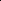 MOBILE  PHONES:	Are to be turned off & kept in child's bag. 
If parents need to contact their child, please ring the OSHC phone.CLOTHING:	Please send appropriate clothing for your child to suit all weather, especially on excursions. 
No thongs or singlet tops please.SPENDING  MONEY:	No spending money — unless specified on the program.BEHAVIOUR: 	Children must follow the rules of Bellevue Heights Primary School OSHC service. 	Our policies for inappropriate behaviour will be followed. 	The service reserves the right to exclude children from attending the service due to inappropriate behaviour.COST:Full day:	  $59 per childHalf day:	  $47 per child (no half day on excursion days)**extra fees will apply to excursions and incursions**OPENING  TIMES:Full day:	   7:30 am  -  6:00 pmHalf day:	   7:30 am  - 12:30 pm             	 12:30 pm  -  6:00 pmELEMENT  1.1.5  EVERY  CHILD  IS  SUPPORTED  TO  PARTICIPATE  IN  THE  PROGRAMMy Time, Our Place — National Quality FrameworkLEARNING  OUTCOMESOutcome 1:       Children have a strong sense of identity.Outcome 2:       Children are connected with and contribute to their world.Outcome 3:       Children have a strong sense of wellbeing.Outcome 4:       Children are confident and involved learners.Outcome 5:       Children are effective communicators.For more information about My Time, Our Place please visit: www.acecqua.gov.au